Meeting Agenda                                              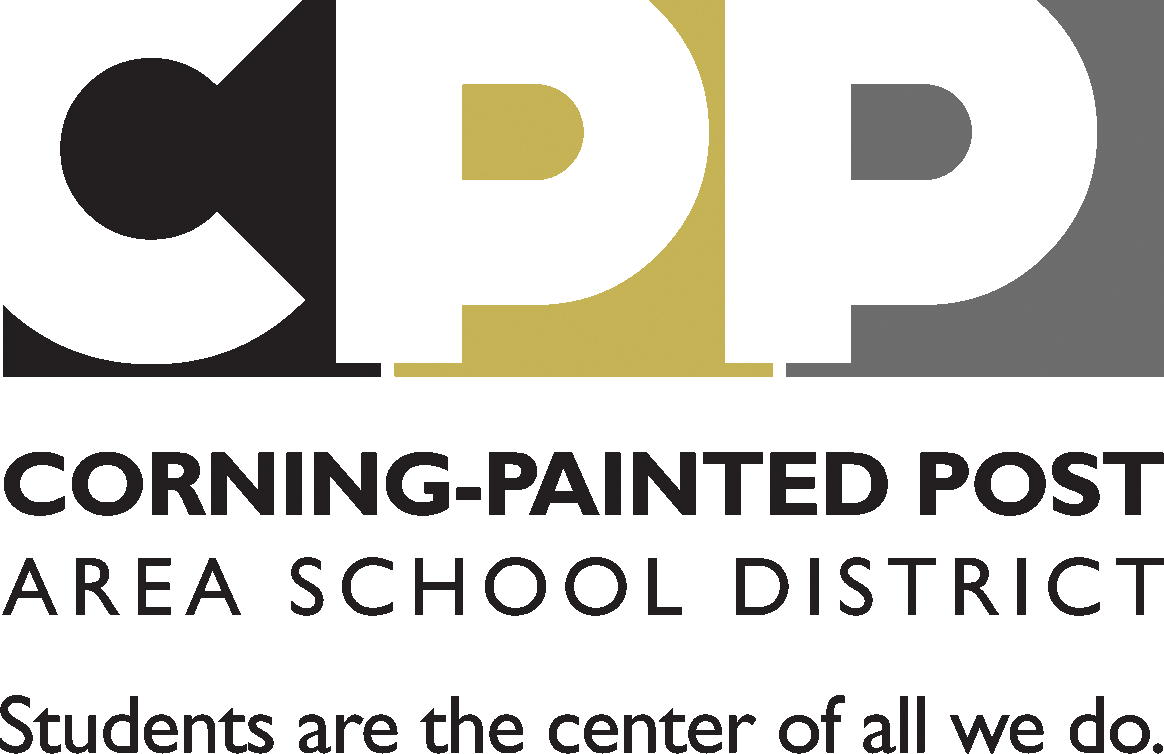 	AP World	                                                                    Meeting Date:  Hawk Day 3   December 17, 2014Meeting Date:  Hawk Day 3   December 17, 2014Meeting Date:  Hawk Day 3   December 17, 2014Meeting Time:  8 -10amMeeting Time:  8 -10amMembers Present:Members Present:Members Present:Members Absent:  Members Absent:  AGENDAWhat we will accomplishTIMEDECISIONS/ACTION ITEMS/NOTES,DECISIONS/ACTION ITEMS/NOTES,NEXT STEPSWho will do what, and whenUnit Planner work: transfer (or complete) “Matrix-required” info to unit planner—complete minimum by end of Hawk DayAccess documents at http://cppcurriculum.weebly.com  Access documents at http://cppcurriculum.weebly.com  If unable to complete, please indicate who will complete for the course group by Dec. 19Assessment standardization—only when unit planner update is completeAccess standardization document at http://cppcurriculum.weebly.com  Notes from Oct. 8th:Our plan is to assign a previous essay from the 2011 AP World History exam before the next Hawk Day on November 8 as a summative assessment.  We will bring our graded essays with us for standardization.  Likely objectives for assessment are A. Knowing and Understanding and C. Communicating.Access standardization document at http://cppcurriculum.weebly.com  Notes from Oct. 8th:Our plan is to assign a previous essay from the 2011 AP World History exam before the next Hawk Day on November 8 as a summative assessment.  We will bring our graded essays with us for standardization.  Likely objectives for assessment are A. Knowing and Understanding and C. Communicating.Please complete notes and send to Department Chair (remember to save template as Course name)Suggested Future Agenda Items:Date/Time of Next Meeting: 